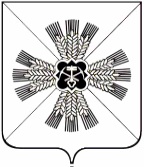 КЕМЕРОВСКАЯ ОБЛАСТЬАДМИНИСТРАЦИЯ ПРОМЫШЛЕННОВСКОГО МУНИЦИПАЛЬНОГО РАЙОНАПОСТАНОВЛЕНИЕот « 20 »   декабря 2018 г. №  1557-П  7пгт. ПромышленнаяО внесении изменений в постановление администрации Промышленновского муниципального района от 29.12.2017                      № 1482–П «Об утверждении муниципальной программы «Формирование современной городской среды Промышленновского муниципального района» на 2018-2021 годы» (в редакции постановлений от 30.06.2018 № 794-П, от 29.10.2018 № 1234-П,            от 25.12.2018 № 1469-П)В соответствии с решением Совета народных депутатов Промышленновского муниципального района от 20.12.2018 № 33 «О районном бюджете Промышленновского муниципального района на 2019 год и на плановый период 2020 и 2021 годов», постановлением администрации Промышленновского муниципального района от 29.07.2016 № 684-П «Об утверждении порядка разработки, реализации и оценки эффективности муниципальных программ, реализуемых за счёт средств районного бюджета», в целях обеспечения формирования единого облика муниципального образования, создания, содержания и развития объектов благоустройства на территории муниципального образования, включая объекты, находящиеся в частной собственности и прилегающие к ним территории: Внести в постановление администрации Промышленновского муниципального района от 29.12.2017 № 1482–П «Об утверждении муниципальной программы «Формирование современной городской среды Промышленновского муниципального района» на 2018-2021 годы» (в редакции постановлений от 30.06.2018 № 794-П, от 29.10.2018 № 1234-П, от 25.12.2018 № 1469-П) следующие изменения:Позицию «Объемы и источники финансирования муниципальной программы в целом и с разбивкой по годам ее реализации» паспорта муниципальной программы «Формирование современной городской среды Промышленновского муниципального района» на 2018-2021 годы» (далее – Программа) изложить в редакции: ««                                                                                                                              1»;Раздел 3 «Ресурсное обеспечение реализации программы «Формирование современной городской среды Промышленновского муниципального района» на 2018-2021 годы» Программы изложить в редакции:«1».Постановление подлежит обнародованию на официальном сайте администрации Промышленновского муниципального района в сети Интернет.Контроль за исполнением настоящего постановления возложить на первого заместителя главы Промышленновского муниципального района В.Е. Сереброва.Постановление вступает в силу с даты его подписания.Исп. С.К. Исенов Тел: 7-14-78Объемы и источники финансирования муниципальной программы в целом и с разбивкой по годам ее реализацииОбщая сумма средств из бюджета, необходимых на реализацию программы, составит 20871,5 тыс.рублей, в т.ч.2018 год – 327,2 тыс. рублей;2019 год – 18544,3 тыс. рублей;2020 год – 1000,0 тыс. рублей;2021 год – 1000,0 тыс. рублей.В том числе по источникам финансирования: средства областного бюджета – 16544,3 тыс. рублей, в том числе по годам реализации:2018 год– 0 тыс. рублей;2019 год – 16544,3 тыс. рублей;2020 год – 0 тыс. рублей;2021 год – 0 тыс. рублей;Иные не запрещенные законодательством источники финансирования, в том числе: средства федерального бюджета – 16544,3 тыс. рублей, в том числе по годам реализации:2018 год– 0 тыс. рублей;2019 год – 16544,3 тыс. рублей;2020 год – 0 тыс. рублей;2021 год – 0 тыс. рублей;Средства районного бюджета - : 4 327,2 тыс.рублей, в т.ч.2018 год – 327,2 тыс. рублей;2019 год – 2000,0 тыс. рублей;2020 год – 1000,0 тыс. рублей;2021 год – 1000,0 тыс. рублей.№п/пНаименование муниципальной программы, подпрограммы, основного мероприятия, мероприятияИсточник финансированияОбъем финансовых ресурсов, тыс. рублейОбъем финансовых ресурсов, тыс. рублейОбъем финансовых ресурсов, тыс. рублейОбъем финансовых ресурсов, тыс. рублей№п/пНаименование муниципальной программы, подпрограммы, основного мероприятия, мероприятияИсточник финансирования201820192020202112345671.Программа «Формирование современной городской среды Промышленновского муниципального района» на 2018 – 2021 годыВсего327,218544,31 000,01 000,01.Программа «Формирование современной городской среды Промышленновского муниципального района» на 2018 – 2021 годыБюджет района327,22 000,01 000,01 000,01.Программа «Формирование современной городской среды Промышленновского муниципального района» на 2018 – 2021 годыиные не запрещенные законодательством источники: 00001.Программа «Формирование современной городской среды Промышленновского муниципального района» на 2018 – 2021 годыфедеральный бюджет0000областной бюджет016544,300средства бюджетов государственных внебюджетных фондов0000средства юридических и физических лиц00001.1. «Благоустройство дворовых территорий»Всего327,21000,0500,0500,01.1. «Благоустройство дворовых территорий»Бюджет района327,21000,0500,0500,0иные не запрещенные законодательством источники: 000012234567федеральный бюджет0000областной бюджет0000средства бюджетов государственных внебюджетных фондов0000средства юридических и физических лиц00001.2.1.2. «Благоустройство общественных территорий»Всего01000,0500,0500,01.2.1.2. «Благоустройство общественных территорий»Бюджет района01000,0500,0500,01.2.1.2. «Благоустройство общественных территорий»иные не запрещенные законодательством источники: 00001.2.1.2. «Благоустройство общественных территорий»федеральный бюджет00001.2.1.2. «Благоустройство общественных территорий»областной бюджет00001.2.1.2. «Благоустройство общественных территорий»средства бюджетов государственных внебюджетных фондов00001.2.1.2. «Благоустройство общественных территорий»средства юридических и физических лиц0000112345671.31.3 Реализация программы формирования современной городской средыВсего016544,3001.31.3 Реализация программы формирования современной городской средыБюджет района00001.31.3 Реализация программы формирования современной городской средыиные не запрещенные законодательством источники: 00001.31.3 Реализация программы формирования современной городской средыфедеральный бюджет00001.31.3 Реализация программы формирования современной городской средыобластной бюджет016544,3001.31.3 Реализация программы формирования современной городской средысредства бюджетов государственных внебюджетных фондов00001.31.3 Реализация программы формирования современной городской средысредства юридических и физических лиц0000                                   ГлаваПромышленновского муниципального района                                  Д.П. Ильин